Most Team Spirit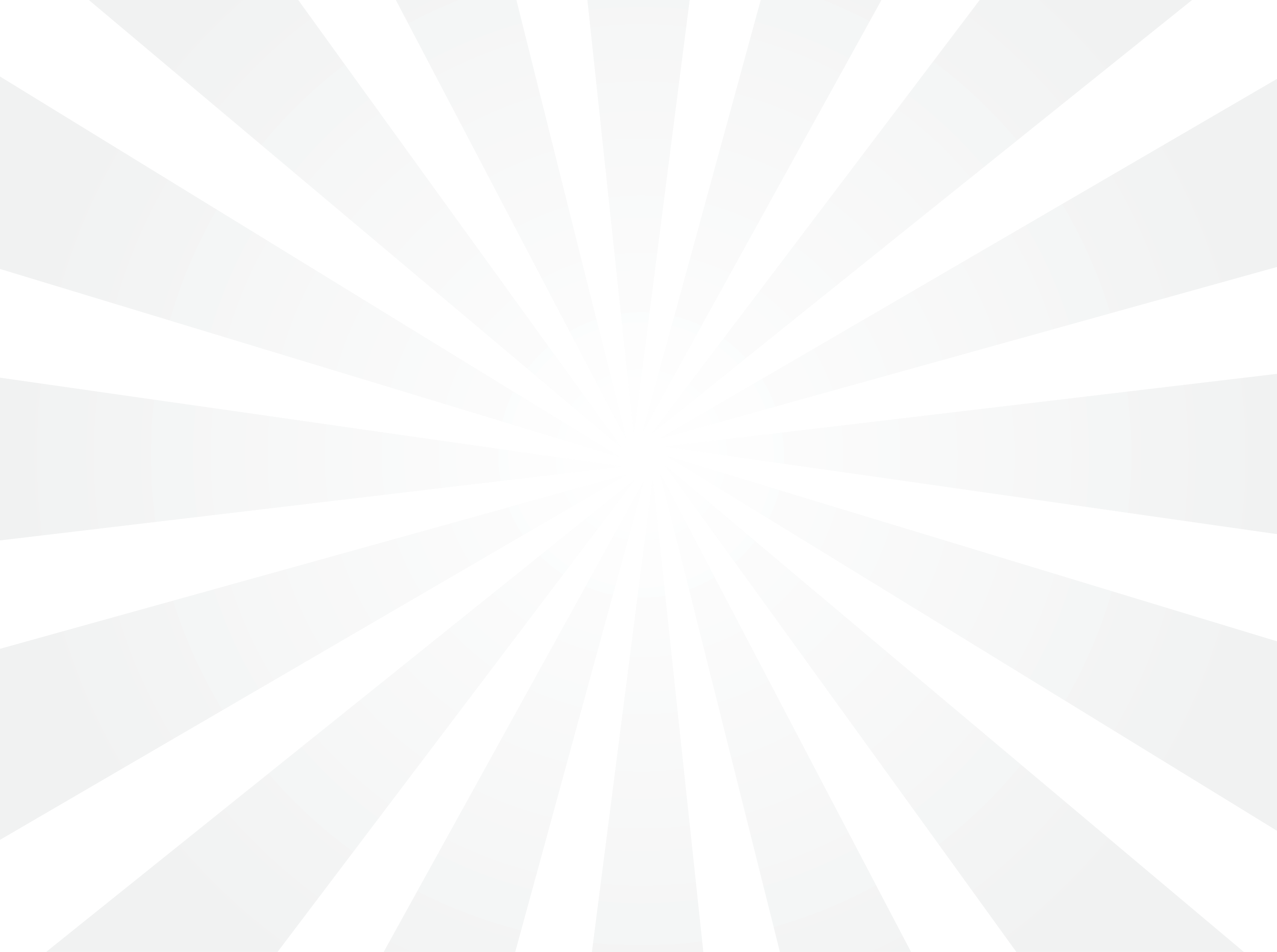 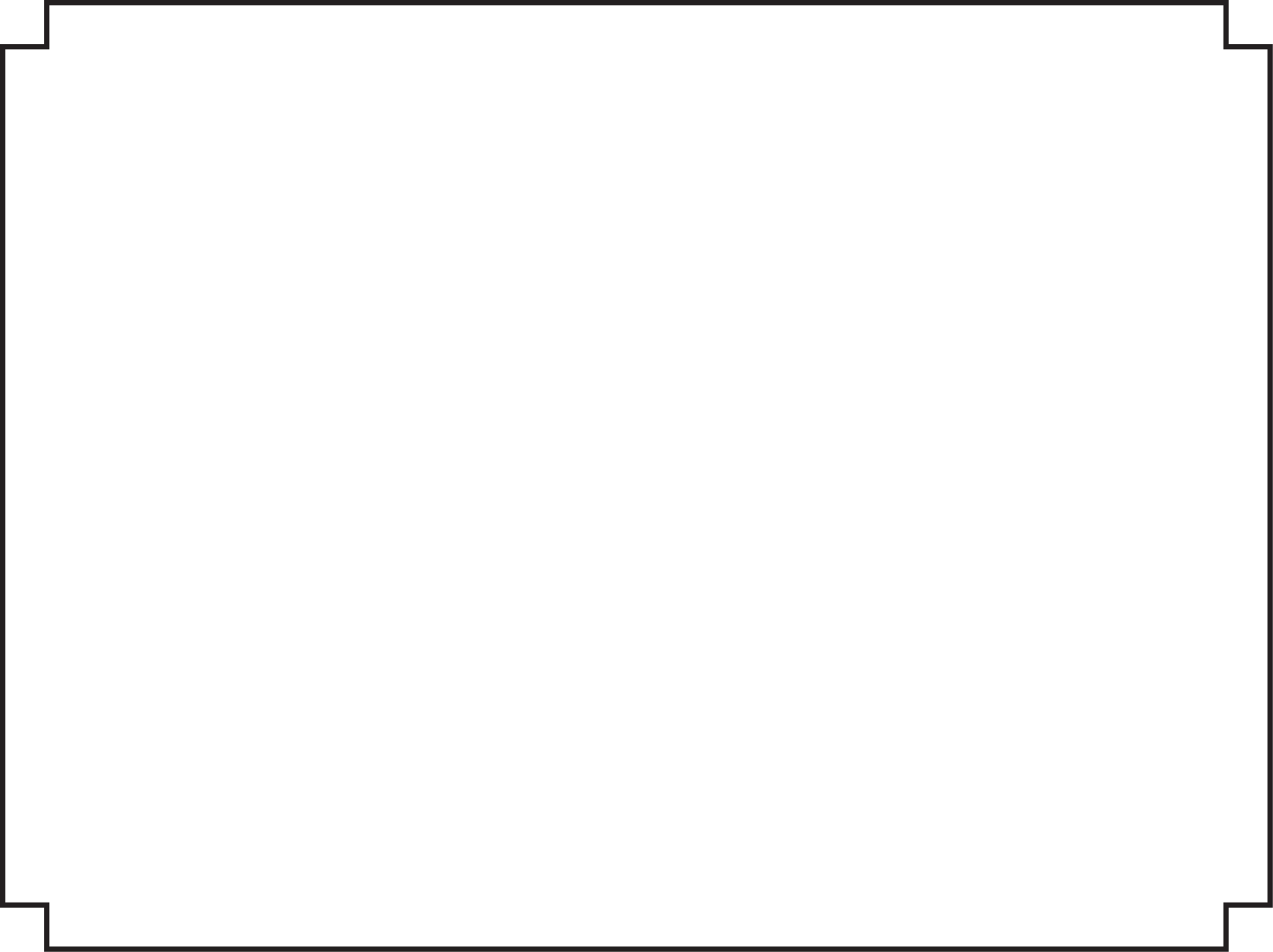 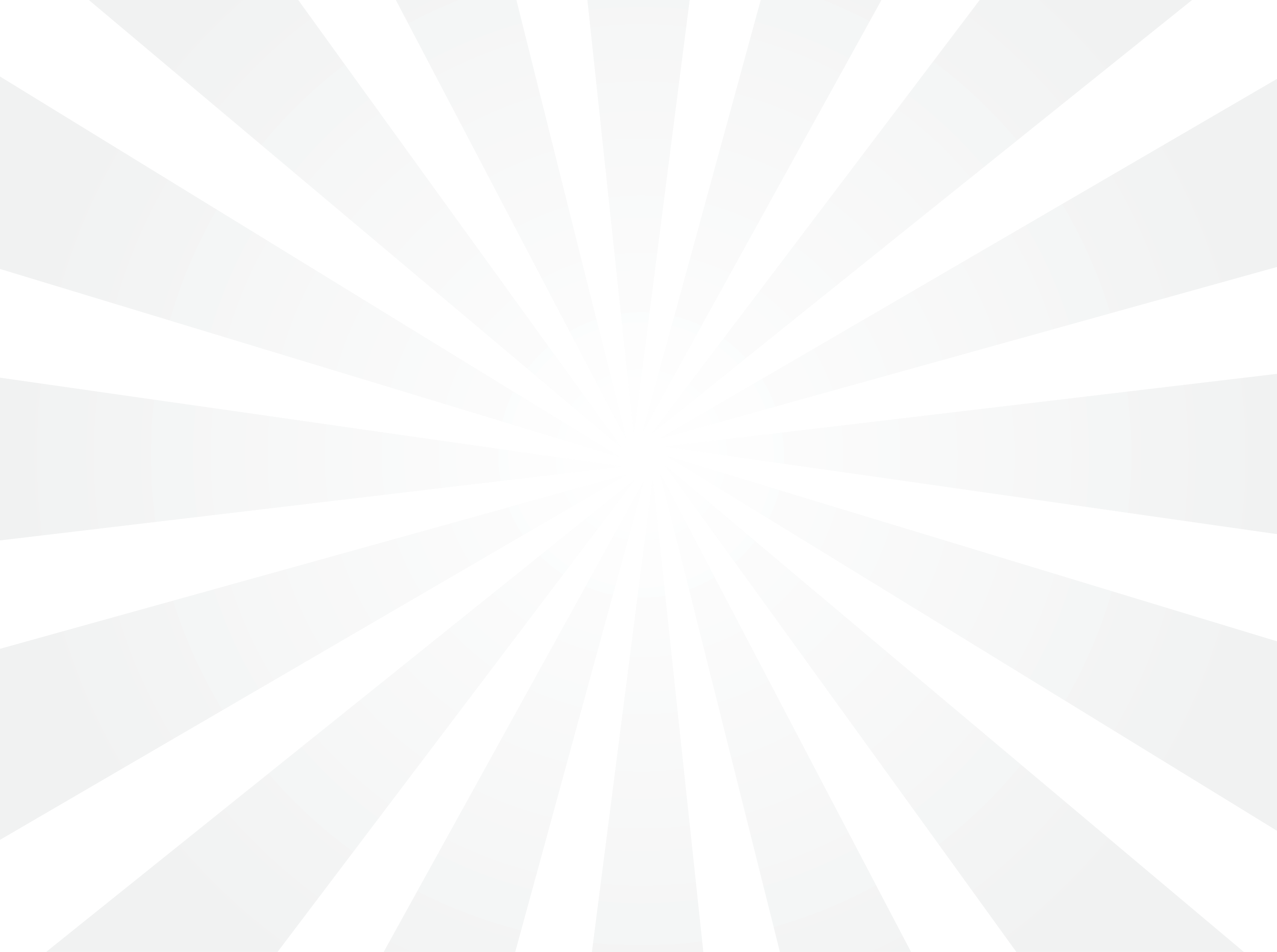 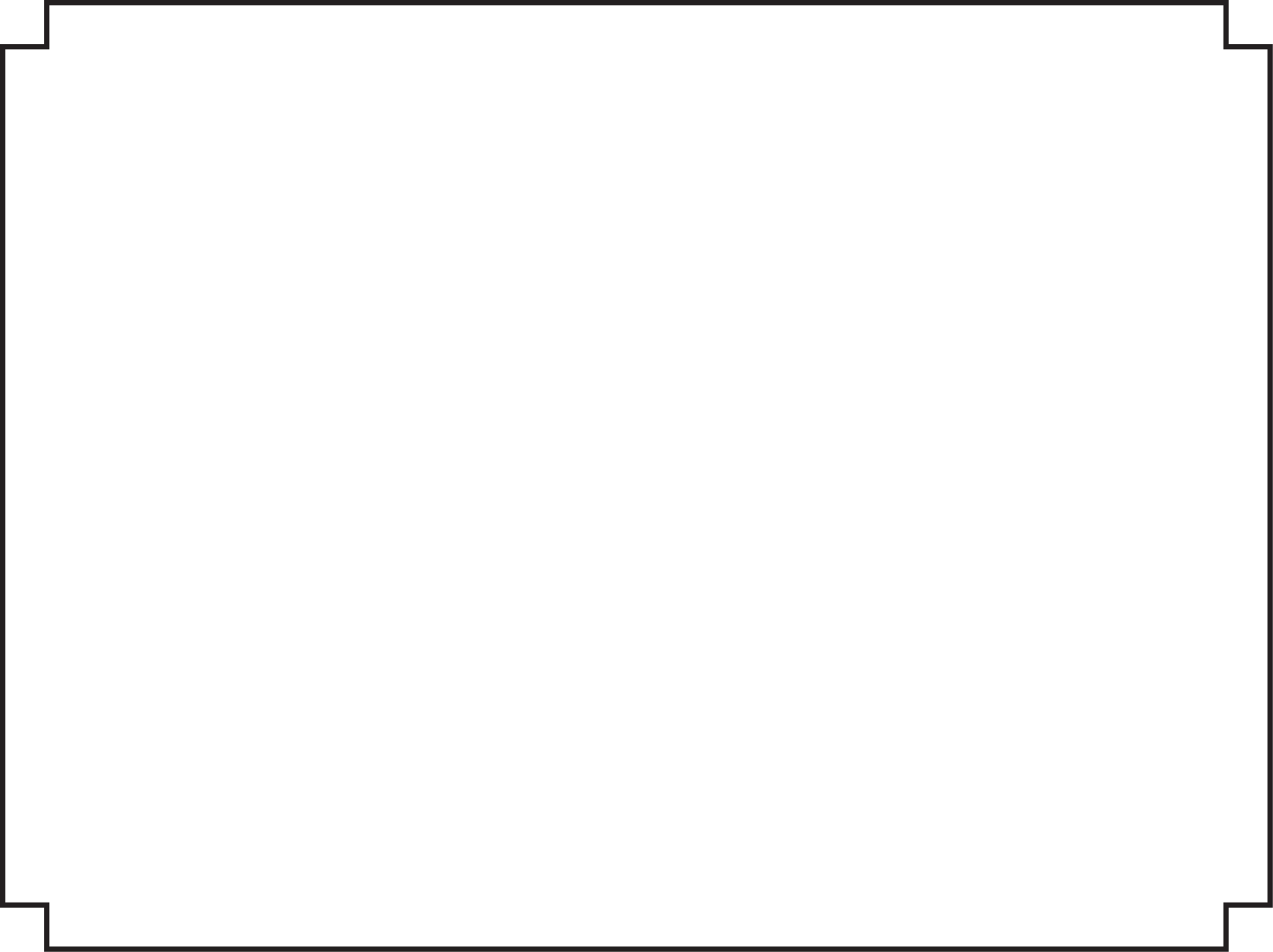 